                                                                                                                                                                                                        О Т К Р Ы Т О Е    А К Ц И О Н Е Р Н О Е     О Б Щ Е С Т В О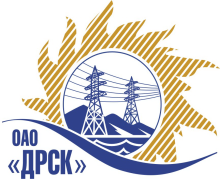 		Протокол выбора победителягород  Благовещенск, ул. Шевченко, 28ПРЕДМЕТ ЗАКУПКИ:Открытый запрос цен на право заключения Договора на поставку продукции: «КТПН для АЭС, ПЭС, ЭС ЕАО, ЮЯЭС» Лот № 1 - «Комплектные трансформаторные подстанции» для нужд филиалов ОАО «ДРСК» «Амурские электрические сети», «Приморские электрические сети», «Электрические сети Еврейской автономной области», «Южно-Якутские электрические сети» (закупка № 538 раздела 2.2.2).	Планируемая стоимость закупки: 14 228 000,00  руб. без НДС.ПРИСУТСТВОВАЛИ:	На заседании присутствовали 8 членов Закупочной комиссии 2 уровня. ВОПРОСЫ, ВЫНОСИМЫЕ НА РАССМОТРЕНИЕ ЗАКУПОЧНОЙ КОМИССИИ: О признании предложений соответствующими условиям закупкиО признании предложений не соответствующими условиям закупки3. О ранжировке предложений4. Выбор победителяВОПРОС 1 «О признании предложений соответствующими условиям закупки»ОТМЕТИЛИ:1. Предложения ООО "ЭТК Энерготранс" (680054, г. Хабаровск, ул. Трехгорная 8), ООО "ПКС" (680029, Россия, Хабаровский край, г. Хабаровск, ул. Данчука, д. 7 "А", кв. 127) признаются удовлетворяющим по существу условиям закупки. Предлагается принять данные предложения к дальнейшему рассмотрению.ВОПРОС 2 «О признании предложений не соответствующими условиям закупки»ОТМЕТИЛИ:Предложение ОАО "АЛТТРАНС" (656064, Алтайский край, г. Барнаул, Павловский тракт,28) (производитель ОАО «АЛТТРАНС») на сумму  15 028 350,00 рублей без НДС (17 733 453,00 руб. с учетом НДС) предлагается отклонить от дальнейшего рассмотрения, т.к. в предложении участника отсутствуют обогревы МКЭ 1/1, приборы учета Меркурий 230 для ТП 40/6 не прямого, а полукосвенного исполнения, вместо ПУ Матрица NP 73E.2-2-2 указан ПУ NP 73E.3-6-2, что не соответствует техническому заданию в части опросных листов.Предложение ООО "РегионАлтТранс" (656004, Алтайский край, г. Барнаул, ул. Фабричная, д. 2-О) (производитель ОАО «АЛТТРАНС») на сумму  14 832 150,00 рублей без НДС (17 501 937,00 руб. с учетом НДС) предлагается отклонить от дальнейшего рассмотрения, т.к. в предложении участника отсутствуют обогревы МКЭ 1/1, приборы учета Меркурий 230 для ТП 40/6 не прямого, а полукосвенного исполнения, вместо ПУ Матрица NP 73E.2-2-2 указан ПУ NP 73E.3-6-2, что не соответствует техническому заданию в части опросных листов.ВОПРОС 3 «О ранжировке предложений»ОТМЕТИЛИ:В соответствии с требованиями и условиями, предусмотренными извещением о закупке и Закупочной документацией, предлагается предварительно ранжировать предложения следующим образом: ВОПРОС 4 «Выбор победителя»ОТМЕТИЛИ:На основании вышеприведенной ранжировки предложений предлагается признать Победителем Участника, занявшего первое место, а именно: ООО "ПКС" (680029, Россия, Хабаровский край, г. Хабаровск, ул. Данчука, д. 7 "А", кв. 127) (Производитель: ООО «Энерго-Импульс+»), предложение на поставку продукции:  «Комплектные трансформаторные подстанции» для нужд филиалов ОАО «ДРСК» «Амурские электрические сети», «Приморские электрические сети», «Электрические сети Еврейской автономной области», «Южно-Якутские электрические сети» на следующих условиях: Цена: 14 228 000,00 руб. (Цена без НДС) (16 789 040,00 рублей с учетом НДС). Срок завершения поставки: до 31 июля 2013 года (г. Благовещенск, г. Алдан, г. Уссурийск, г. Биробиджан). До 31 августа (г. Уссурийск). Условия оплаты: в течение 30 календарных дней с момента поставки на склад Грузополучателя. Гарантийный срок: 60 месяцев. Предложение действительно до 01 сентября 2013г.РЕШИЛИ:1. Признать предложения ООО "ЭТК Энерготранс" (680054, г. Хабаровск, ул. Трехгорная 8), ООО "ПКС" (680029, Россия, Хабаровский край, г. Хабаровск, ул. Данчука, д. 7 "А", кв. 127) соответствующими условиям закупки.2. Предложения ОАО "АЛТТРАНС" (656064, Алтайский край, г. Барнаул, Павловский тракт,28), ООО "РегионАлтТранс" (656004, Алтайский край, г. Барнаул, ул. Фабричная, д. 2-О) отклонить от дальнейшего рассмотрения.3. Утвердить ранжировку предложений:1 место: ООО "ПКС" г. Хабаровск;2 место: ООО "ЭТК Энерготранс" г. Хабаровск.4. Признать Победителем ООО "ПКС" (680029, Россия, Хабаровский край, г. Хабаровск, ул. Данчука, д. 7 "А", кв. 127) (Производитель: ООО «Энерго-Импульс+»), предложение на поставку продукции:  «Комплектные трансформаторные подстанции» для нужд филиалов ОАО «ДРСК» «Амурские электрические сети», «Приморские электрические сети», «Электрические сети Еврейской автономной области», «Южно-Якутские электрические сети» на следующих условиях: Цена: 14 228 000,00 руб. (Цена без НДС) (16 789 040,00 рублей с учетом НДС). Срок завершения поставки: до 31 июля 2013 года (г. Благовещенск, г. Алдан, г. Уссурийск, г. Биробиджан). До 31 августа (г. Уссурийск). Условия оплаты: в течение 30 календарных дней с момента поставки на склад Грузополучателя. Гарантийный срок: 60 месяцев. Предложение действительно до 01 сентября 2013г.ДАЛЬНЕВОСТОЧНАЯ РАСПРЕДЕЛИТЕЛЬНАЯ СЕТЕВАЯ КОМПАНИЯУл.Шевченко, 28,   г.Благовещенск,  675000,     РоссияТел: (4162) 397-359; Тел/факс (4162) 397-200, 397-436Телетайп    154147 «МАРС»;         E-mail: doc@drsk.ruОКПО 78900638,    ОГРН  1052800111308,   ИНН/КПП  2801108200/280150001№ 346/МТПиР/ВП                  «     » июня 2013 годаМесто в предварительной ранжировкеНаименование и адрес участникаЦена заявки и иные существенные условия1 местоООО "ПКС" (680029, Россия, Хабаровский край, г. Хабаровск, ул. Данчука, д. 7 "А", кв. 127)(Производитель: ООО «Энерго-Импульс+»)Цена: 14 228 000,00 руб. (Цена без НДС)(16 789 040,00 рублей с учетом НДС).Срок завершения поставки: до 31 июля 2013 года (г. Благовещенск, г. Алдан, г. Уссурийск, г. Биробиджан). До 31 августа (г. Уссурийск).Условия оплаты: в течение 30 календарных дней с момента поставки на склад Грузополучателя.Гарантийный срок: 60 месяцев.Предложение действительно до 01 сентября 2013г.2 местоООО "ЭТК Энерготранс" (680054, г. Хабаровск, ул. Трехгорная 8)(Производитель: ОАО «Курганский электромеханический завод»)Цена: 19 515 193,70 руб. (Цена без НДС).(23 027 928,57 рублей с учетом НДС).Срок завершения поставки: 30 сентября 2013г.Условия оплаты: в течение 30 календарных дней с момента поставки на склад Грузополучателя.Гарантийный срок: 5 лет с момента ввода оборудования в эксплуатацию, но не более 5,5 лет с даты поставки.Предложение действительно до 04 сентября 2013г.Ответственный секретарь Закупочной комиссии: Моторина О.А. «___»______2013 г._______________________________Технический секретарь Закупочной комиссии: Курганов К.В.  «___»______2013 г._______________________________